SEQUÊNCIA DIDÁTICA 4 –Gráfico de setores e seus usos7º ano –Bimestre 2Unidade temáticaProbabilidade e estatística Objetos de conhecimentoGráficos de setores: interpretação, pertinência e construção para representar conjunto de dadosHabilidade (EF07MA37) Interpretar e analisar dados apresentados em gráfico de setores divulgados pela mídia e compreender quando é possível ou conveniente sua utilização.Tempo estimadoQuatro etapas – quatro aulasDesenvolvimento 1ª etapa (1 aula)Esta etapa permite avaliar os conhecimentos dos alunos sobre gráfico de setores. Inicialmente, o trabalho pode ser feito com a participação de toda a turma em uma primeira avaliação do conhecimento prévio sobre o conteúdo.Apresente um gráfico de setores como o representado a seguir. Em tamanho grande, ele pode ser reproduzido na lousa ou em papel avulso. Comente que o gráfico representa os dados de uma pesquisa feita com alunos de uma turma do 7º ano sobre a quantidade de irmãos de cada um dos alunos. 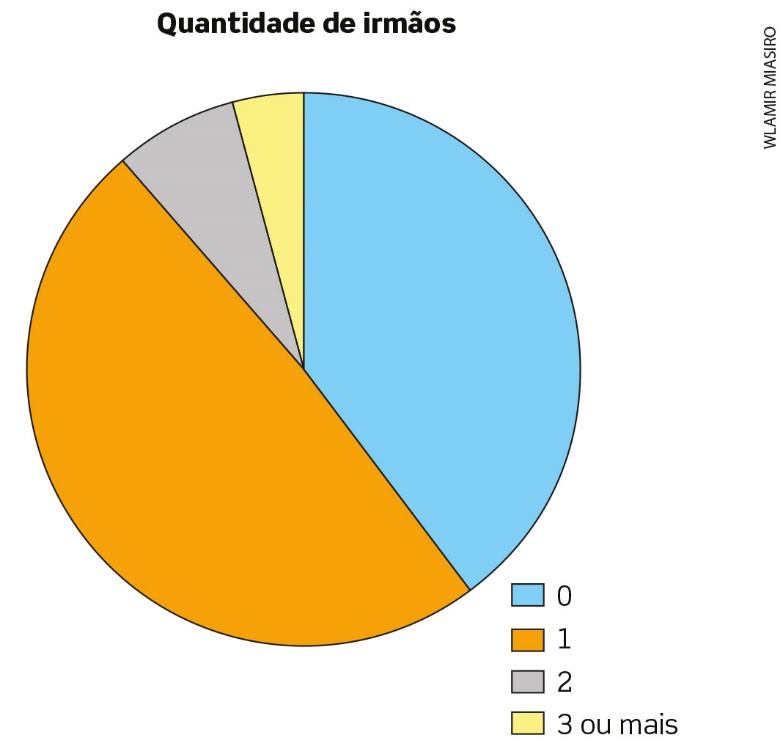 Dados obtidos com os alunos do 7º ano.Faça perguntas que permitam avaliar o que os alunos já sabem sobre esse tipo de gráfico:Em quantas partes ele está dividido? As divisões são em partes iguais?Quais as cores das partes? Como é possível saber o que cada cor representa?O que representa a cor azul?De acordo com o gráfico, há mais alunos com 1 irmão ou com 2 irmãos?É possível saber quantos alunos fizeram parte da pesquisa apenas observando esse gráfico?Deixe que os alunos respondam oralmente e incentive a participação de todos. Registre as respostas para retomá-las ao final desta sequência.2ª etapa (1 aula)	Retome o gráfico da etapa anterior, destaque que o título antecipa o que ele representa e explique que esse é um exemplo de gráfico de setores, assim chamado por apresentar forma circular dividida em partes que representam os dados de uma pesquisa. Cada uma das partes é chamada de setor. A legenda fornece as informações sobre o que a cor de cada setor representa. Assim, o azul representa a quantidade de alunos que não têm irmãos; o laranja representa os alunos com 1 irmão; o cinza, com 2 irmãos; e o amarelo, alunos com 3 ou mais irmãos. Para saber se há mais alunos com 1 irmão ou com 2 irmãos, basta observar o setor que os representa. Como o setor laranja é maior que o cinza, podemos concluir que há mais alunos com 1 irmão. Apenas pela observação do gráfico não é possível saber quantos alunos participaram dessa pesquisa. Explique que os gráficos de setores são utilizados principalmente quando o objetivo é relacionar cada parte do que está representado em relação ao todo, ou ao total da pesquisa. Aproveite para iniciar uma discussão com os alunos sobre a opinião deles a respeito da conveniência de representar os dados dessa pesquisa em um gráfico de setores. Para isso, faça perguntas como: É importante saber a quantidade de alunos pesquisada nesse caso? Esse tipo de gráfico ajudou a compreender as informações? Por quê? De que outras maneiras poderíamos representar os dados dessa pesquisa? Verifique se os alunos conseguem elaborar argumentos que justifiquem sua opinião sobre a importância ou não de o gráfico apresentar informações como a quantidade de alunos pesquisada e se reconhecem outras formas de representação dos dados, como tabelas ou mesmo outros tipos de gráfico.Explique que, para construir um gráfico de setores, relacionamos a parte a um todo para determinar a medida do ângulo central de cada setor. No gráfico ilustrado, se medirmos com um transferidor, veremos que a parte laranja representa um setor de cerca de 180º; logo, metade dos pesquisados tem apenas um irmão. De maneira semelhante, é possível verificar a porcentagem dos dados correspondente a cada setor utilizando uma regra de três. Basta medir com o transferidor o ângulo central do setor e estabelecer a correspondência. Desse modo, se soubermos que 26 alunos participaram da pesquisa, podemos determinar, por exemplo, quantos alunos têm apenas um irmão. Assim:Portanto, 13 alunos têm apenas um irmão. Cálculos semelhantes podem ser feitos para os demais setores, verificando a medida do ângulo com o transferidor. Da mesma forma, conhecendo os valores quantitativos dos dados representados, é possível determinar o ângulo central do setor para construir o gráfico. Se, por exemplo, 26 alunos participaram da pesquisa e 13 responderam que têm apenas um irmão, determinamos o ângulo central do setor que representa esses dados:A medida y do ângulo central é 180º. Fazendo isso para os demais dados, é possível construir o gráfico de setores ilustrado.Após essas explicações, proponha que a turma se divida em grupos de 4 alunos e faça uma pesquisa selecionando gráficos de setores apresentados em notícias de jornal ou na internet. Peça aos alunos que separem esse material para a próxima etapa.3ª etapa (1 aula)Com a turma ainda dividida em grupos de 4 alunos, inicie o trabalho com os gráficos de setores selecionados na etapa anterior. Em uma folha avulsa, oriente-os a colar ou reproduzir o gráfico selecionado e escrever título e dados representados.Encaminhe a análise do gráfico selecionado e proponha uma discussão sobre a relevância desse gráfico, questionando, por exemplo: se seria possível representar os dados com outro tipo de gráfico, se as informações estão completas e bem representadas e se a proporção entre os setores do gráfico está correta. A seguir, cada grupo deve escolher um representante para falar sobre a pesquisa e as conclusões a respeito do gráfico apresentado.	Depois das exposições das ideias, proponha aos alunos que analisem os dados a seguir.Mostre a eles esses dados representados em dois tipos de gráfico: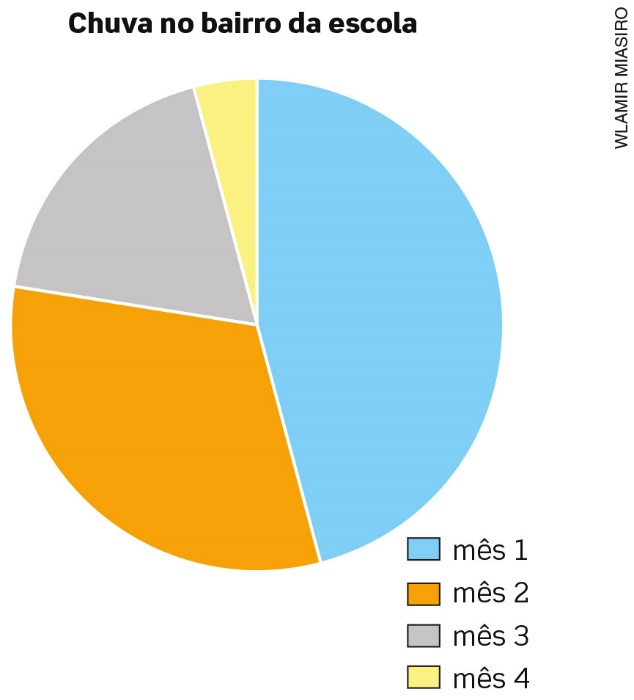 Dados obtidos pelos alunos da escola.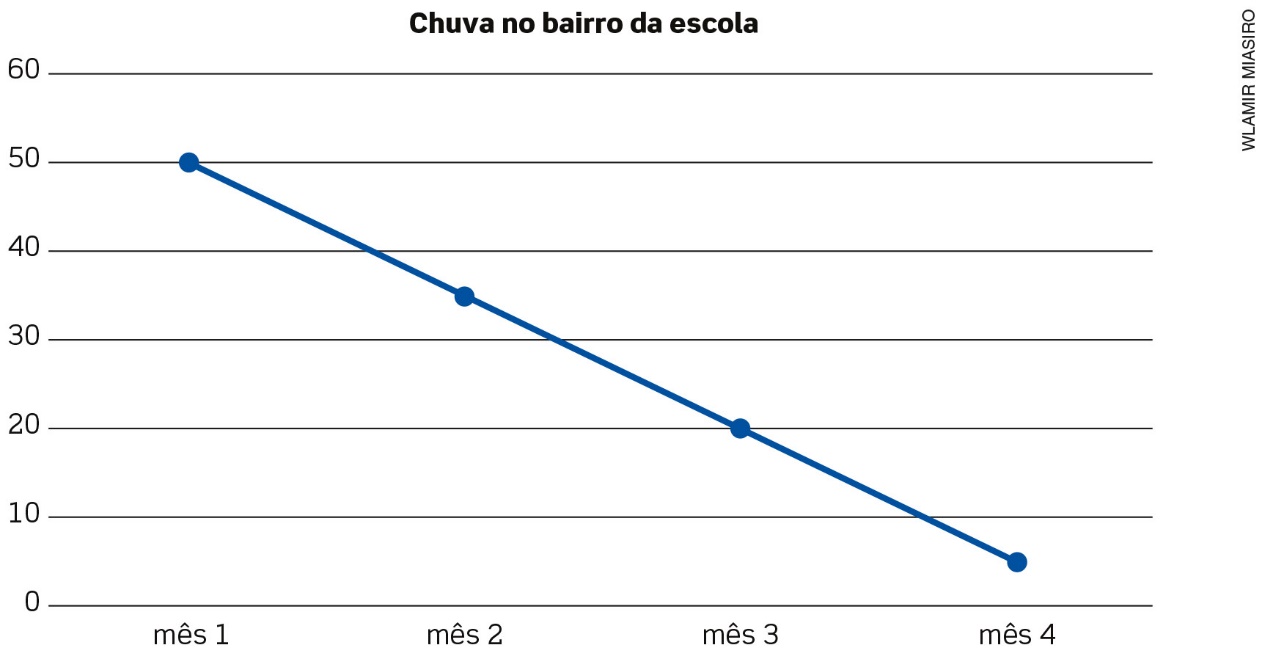 Dados obtidos pelos alunos da escola.Peça aos alunos que analisem os dois gráficos e observem que a escolha do tipo de gráfico é determinante para a representação mais clara dos dados. Em um gráfico de setores, a representação das partes em relação ao todo é mais clara, enquanto num gráfico de linhas, por exemplo, a quantidade representada fica mais evidente.4ª etapa (1 aula)Avaliação: Retome as questões iniciais e faça as correções necessárias. Proponha outras situações problema e questões para avaliar o desenvolvimento das habilidades relacionadas ao objeto de conhecimento. Proponha aos alunos que resolvam os problemas individualmente.1. O resultado de uma pesquisa sobre a escolha de um representante do bairro de Carolina está representado a seguir.Dados obtidos no bairro de Carolina.Responda:a) É possível representar os dados dessa pesquisa em um gráfico de setores? Sim b) A representação em um gráfico de setores seria uma boa escolha para uma pesquisa eleitoral? Por quê? Espera-se que os alunos percebam que o gráfico de setores é uma boa escolha para representar uma pesquisa eleitoral por facilitar a visualização das partes em relação ao todo e, assim, facilitar a leitura sobre a intenção de votos de cada um e sobre qual candidato está à frente nas pesquisas.c) Qual o ângulo central do setor que representa a intenção de votos no candidato A? 90º2. Observe o gráfico de setores a seguir, elaborado a partir de uma pesquisa com moradores de um edifício.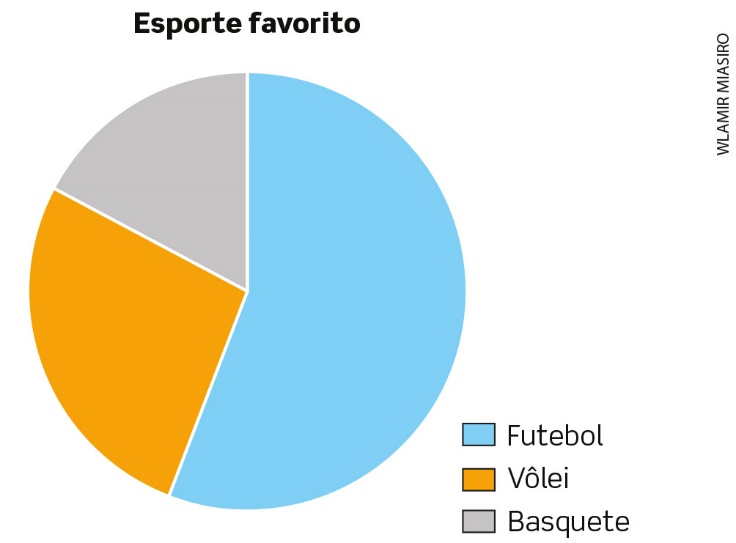 Dados obtidos com moradores do edifício.Responda:a) Qual o tema dessa pesquisa? Esporte favoritob) Qual a preferência da maior parte dos entrevistados? Futebolc) Qual foi a preferência menos citada? Basqueted) Esse gráfico é uma boa escolha para representar os dados dessa pesquisa? Espera-se que os alunos concluam que o gráfico de setores é uma boa representação, pois facilita a visualização da preferência dos entrevistados em relação ao total.Chuva no bairro da escola Chuva no bairro da escola MesesQuantidadeMês 150 mmMês 235 mmMês 320 mmMês 45 mmIntenção de votos Intenção de votos Candidato A360Candidato B480Candidato C600Total1.440